OBJEDNÁVKA CRS 01/2018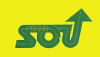 Objednatel u dodavatele objednává následující zboží/služby* (ceny jsou uvedeny bez DPH)*V případě potřeby vložte další řádky pomocí funkce „vložení“AKCEPTACE OBJEDNÁVKYPotvrzujeme, že dne …………………… jsme obdrželi vaši objednávku.Tuto objednávku v plném rozsahu akceptujeme.Předpokládaný termín dodání: …………………Datum a místo: ………………………………………………………………………………………..				otisk razítkaJméno, příjmení, funkceTuto akceptaci, prosím, zašlete e-mailem v nezměněném formátu na adresu: michaela.penickova@ohradni.czObjednatel:Střední odborné učiliště, Praha 4, Ohradní 57Střední odborné učiliště, Praha 4, Ohradní 57Střední odborné učiliště, Praha 4, Ohradní 57Sídlo:Ohradní 57, Praha 4 - Michle Ohradní 57, Praha 4 - Michle Ohradní 57, Praha 4 - Michle IČ:14891531DIČ:CZ14891531Bankovní spojení:37738041Kód banky:0100Objednávající osoba:Ing. Michaela PěničkováIng. Michaela PěničkováIng. Michaela PěničkováDatum objednávky:22.01.201822.01.201822.01.2018Dodavatel:Jiří Machač - telekomunikaceJiří Machač - telekomunikaceJiří Machač - telekomunikaceSídlo:Pod Vsí 312, Praha 4 - ŠeberovPod Vsí 312, Praha 4 - ŠeberovPod Vsí 312, Praha 4 - ŠeberovIČ:16895053DIČ:CZ5605231918Kontaktní osoba:Jiří MachačJiří MachačJiří Machače-mail:machac@c-mail.czmachac@c-mail.czmachac@c-mail.czUjednání stran:Strany dohody výslovně sjednávají, že uveřejnění této dohody v registru smluv dle zákona č. 340/2015 Sb., o zvláštních podmínkách účinnosti některých smluv, uveřejňování těchto smluv a o registru smluv, ve znění pozdějších předpisů, zajistí Střední odborné učiliště, Praha 4, Ohradní 57, příspěvková organizace Hlavního města PrahyStrany dohody výslovně sjednávají, že uveřejnění této dohody v registru smluv dle zákona č. 340/2015 Sb., o zvláštních podmínkách účinnosti některých smluv, uveřejňování těchto smluv a o registru smluv, ve znění pozdějších předpisů, zajistí Střední odborné učiliště, Praha 4, Ohradní 57, příspěvková organizace Hlavního města PrahyStrany dohody výslovně sjednávají, že uveřejnění této dohody v registru smluv dle zákona č. 340/2015 Sb., o zvláštních podmínkách účinnosti některých smluv, uveřejňování těchto smluv a o registru smluv, ve znění pozdějších předpisů, zajistí Střední odborné učiliště, Praha 4, Ohradní 57, příspěvková organizace Hlavního města PrahyNázev položkyPočet kusů:Cena - kusCena - celkem4x digitální telefon Panasonic45.320,-21.280,-1x analogový bezdrátový telefon11.230,-1.230,-1x rozšiřující karta pro digitální telefon15.960,-5.960,-Programování PBÚ, instalace, doprava118.500,-18.500,-Případný přívod 3 nových linek na trase sklep – 6. patro (bude realizováno jen v případě nedostatečné kapacity stávajících rozvodů)18.400,-8.400,-